SUBSCRIPTIONS 2018-19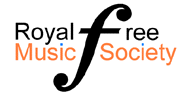 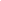 Subscriptions for the 2018 - 2019 season (April 2018 to March 2019) are £135 annually (only payable in April) or £47 per term. The choir has a few places at reduced subscriptions for those on reduced incomes; contact James Kennedy (treasurer) or Annie Sedley (subs officer) if you would like to know more. On the other hand, if you can make a voluntary donation, extra funds are always welcome – and we can claim gift aid on this (see below), so please consider this!GIFT AIDThe choir can benefit greatly from tax refunds on your subscription if you are a tax-payer. Please indicate below whether you are willing for us to reclaim the tax already paid by you on your subscription money. We also need to have an up-to-date address including postcode in order to claim gift aid. Please complete this part of the form.Please complete this form with payment of your subscription and return it in person to Annie Sedley (alto) or by email (info@royalfreemusicsociety.org.uk). Your name:Period covered: Summer term 2018 Autumn term 2018 Spring term 2019Amount  £47Additional donation of: Additional donation of: How paid: Cash Cheque   Bank transfer Gift aid:   I wish the choir to reclaim tax on the proportion of my subscription calculated by           the treasurer as being of non-benefit to me. l confirm that I am a UK taxpayer and           that I have paid or will pay an amount of Income tax or Capital Gains tax which at           least equals tax deducted from this donation.Signed:    I wish the choir to reclaim tax on the proportion of my subscription calculated by           the treasurer as being of non-benefit to me. l confirm that I am a UK taxpayer and           that I have paid or will pay an amount of Income tax or Capital Gains tax which at           least equals tax deducted from this donation.Signed:    I wish the choir to reclaim tax on the proportion of my subscription calculated by           the treasurer as being of non-benefit to me. l confirm that I am a UK taxpayer and           that I have paid or will pay an amount of Income tax or Capital Gains tax which at           least equals tax deducted from this donation.Signed: Please make cheques payable to “The Royal Free Music Society Choir”. To pay by bank transfer, the account details are:ACCOUNT NAME: Royal Free Music Society ChoirACCOUNT NO: 00024328SORT CODE: 40- 52-40BANK: CAF BANK – West Malling, KentREF: *Your name* - Annual / Spring (as applicable).  Please email this form to info@royalfreemusicsociety.org.uk with the details of your payment.Please make cheques payable to “The Royal Free Music Society Choir”. To pay by bank transfer, the account details are:ACCOUNT NAME: Royal Free Music Society ChoirACCOUNT NO: 00024328SORT CODE: 40- 52-40BANK: CAF BANK – West Malling, KentREF: *Your name* - Annual / Spring (as applicable).  Please email this form to info@royalfreemusicsociety.org.uk with the details of your payment.Please make cheques payable to “The Royal Free Music Society Choir”. To pay by bank transfer, the account details are:ACCOUNT NAME: Royal Free Music Society ChoirACCOUNT NO: 00024328SORT CODE: 40- 52-40BANK: CAF BANK – West Malling, KentREF: *Your name* - Annual / Spring (as applicable).  Please email this form to info@royalfreemusicsociety.org.uk with the details of your payment.Please make cheques payable to “The Royal Free Music Society Choir”. To pay by bank transfer, the account details are:ACCOUNT NAME: Royal Free Music Society ChoirACCOUNT NO: 00024328SORT CODE: 40- 52-40BANK: CAF BANK – West Malling, KentREF: *Your name* - Annual / Spring (as applicable).  Please email this form to info@royalfreemusicsociety.org.uk with the details of your payment.Contact details: Contact details: Contact details: Contact details: Contact details: Contact details: Contact details: Contact details: Contact details: Contact details: Contact details: Address:Postcode:Landline:Mobile:Email: